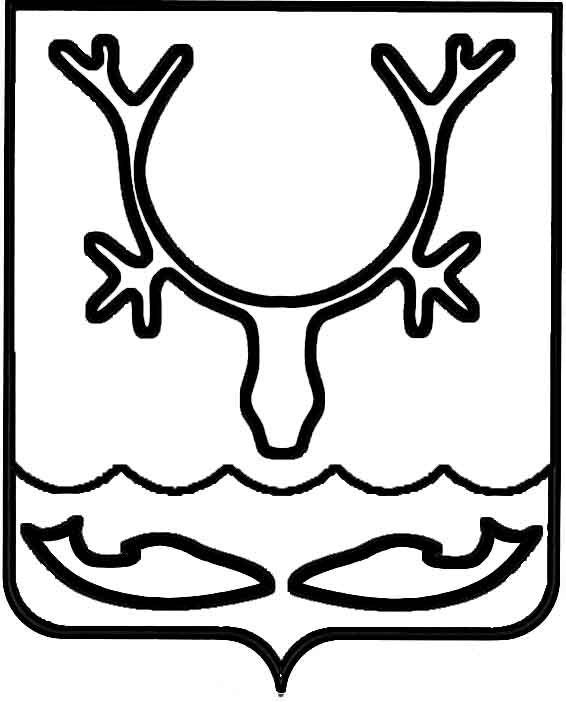 Администрация муниципального образования
"Городской округ "Город Нарьян-Мар"ПОСТАНОВЛЕНИЕО внесении изменения в постановление Администрации МО "Городской округ "Город Нарьян-Мар" от 24.03.2017 № 313В соответствии с постановлением Правительства РФ от 10 февраля 2017 года 
№ 169 "Об утверждении Правил предоставления и распределения субсидий 
из федерального бюджета бюджетам субъектов Российской Федерации на поддержку государственных программ субъектов Российской Федерации и муниципальных программ формирования современной городской среды" Администрация муниципального образования "Городской округ "Город Нарьян-Мар"П О С Т А Н О В Л Я Е Т:Внести изменение в постановление Администрации МО "Городской округ "Город Нарьян-Мар" от 24.03.2017 № 313 "Об утверждении состава Общественной комиссии при Администрации МО "Городской округ "Город Нарьян-Мар" 
по реализации приоритетного проекта "Формирование комфортной городской среды", изложив приложение в новой редакции (Приложение).Настоящее постановление вступает в силу со дня его официального опубликования.Приложениек постановлению Администрациимуниципального образования"Городской округ "Город Нарьян-Мар"от 24.03.2023 № 441"Приложениек постановлению Администрации МО"Городской округ "Город Нарьян-Мар"от 24.03.2017 № 313Состав Общественной комиссии 
при Администрации МО "Городской округ "Город Нарьян-Мар" по реализации приоритетного проекта "Формирование комфортной городской среды"".24.03.2023№441И.о. главы города Нарьян-Мара Д.В. АнохинБережнойАндрей Николаевич– первый заместитель главы Администрации МО "Городской округ "Город Нарьян-Мар", председатель комиссии;Терентьева Елена Александровна– начальник управления жилищно-коммунального хозяйства Администрации муниципального образования "Городской округ "Город Нарьян-Мар", заместитель председателя комиссии;Рябова 
Анна Сергеевна– ведущий менеджер отдела ремонта и коммунального хозяйства управления жилищно-коммунального хозяйства Администрации муниципального образования "Городской округ "Город Нарьян-Мар", секретарь комиссии.Члены комиссии:Члены комиссии:БобриковаВилициада Васильевна– представитель МКУ "Управление городского хозяйства 
г. Нарьян-Мара";ДроздоваВера Авенировна– депутат Совета городского округа "Город Нарьян-Мар";ЕлисеевЕвгений Михайлович– представитель РОО "Федерация бокса НАО";ЗапаловаЕлена Федоровна– представитель РО ПП "Справедливая Россия";КовязинАлександр Васильевич– представитель ГБУЗ НАО "Ненецкая окружная больница";Король Александр Владимирович– представитель АО "Нарьян-Марский ОАО";КузнецовАндрей Викторович– представитель НО "Фонд развития города Нарьян-Мара – столицы Русской Арктики";КушнирМихаил Андреевич– депутат Совета городского округа "Город Нарьян-Мар";МалиновскаяМария Николаевна– председатель ТОС "Мирный";РусановскийВалерий Иванович– представитель Ненецкой местной организации Всероссийского общества слепых;СвиридовМаксим Валентинович– представитель НРО ВОО "Молодая гвардия Единой России";СоколовЕвгений Васильевич– представитель Управления гражданской защиты 
и обеспечения пожарной безопасности Ненецкого автономного округа;СолодягинСергей Евгеньевич– главный специалист отдела по работе с общественными организациями Администрации муниципального образования "Городской округ "Город Нарьян-Мар";ХохловАлександр Геннадьевич– представитель ИП Досько А.М.;ХраповаЛиана Анатольевна– представитель ТОС "Лесозаводское".